Dear Parent(s) / Guardians and children of course!I hope you had a lovely Easter break and that everyone is staying safe! Below I am including a table for the week with suggested daily activities. Please do not feel under any pressure to complete everything, as I am aware that your child will also be getting work from class teacher.  The focus this week in on Dolch List 2. Some children are very comfortable with the words and others may find some words difficult. Do not hesitate to contact me via email and I will tailor the words for your child if needs be.  I attach some worksheets for your child to complete. You may photograph any of the completed work and email to me!List 2Jan and Dan New Word Families: -an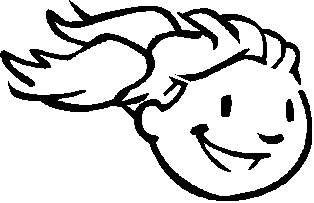 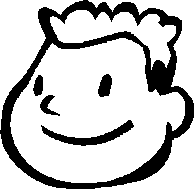 Sight Words used – to, the, a, and, forJan ran.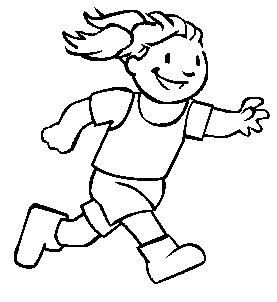 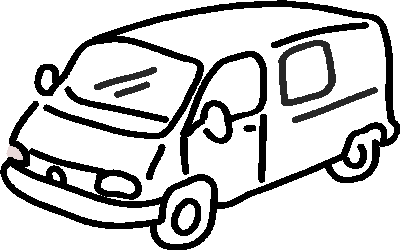 Jan ran toJan ran tothe van.the vanto get a pan.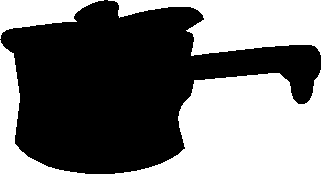 Jan ran to the van to get a pan and a can.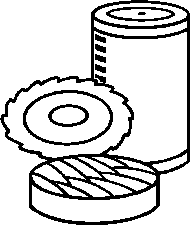 Jan ran to the van to get a pan and a can for Dan.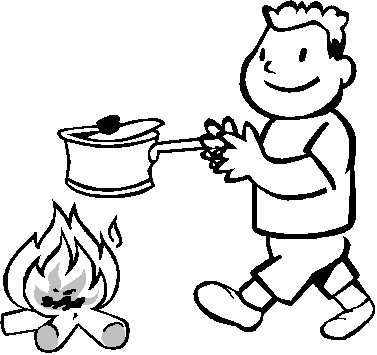 A Stage 1 Word Family Emergent Reader Sheet from www.hubbardscupboard.org © 2011 Clipart Copyright @ Microsoft Corporation 1987-2001. All rights reserved-an	Word Family Practice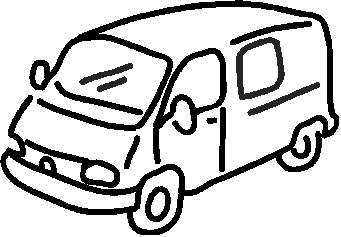 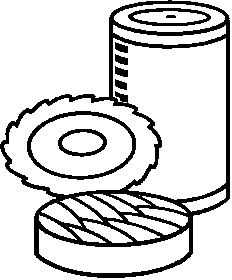 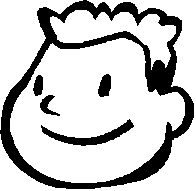 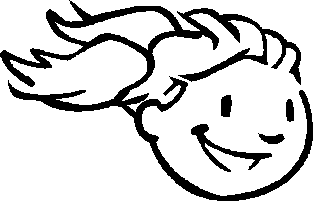 A Word Family Companion from www.hubbardscupboard.org © 2004 . Clipart Copyright @ Microsoft Corporation 1987-2001. All rights reserved.Either write the letter needed to make the word that matches the picture or cut the boxes below and glue the correct letter to form the word!c	D	J	p	v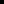 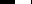 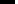 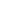 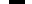 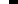 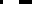 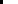 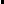 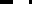 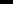 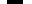 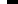 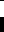 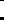 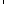 Teacher’s NameClaire BarronClass LevelSenior InfantsWeek Beginning20th AprilEmail addressmrsbarronset@gmail.comMondayTuesdayWednesdayWord Family Focus – “an” familyAdd the “an” ending to each letter of the alphabet and see can your child create new words. Get your child to give a thumbs up for a real word and thumbs down for a nonsense word!a-an xb-an c-an Dolch List 2Read through Dolch List 2 words (attached) with your child and focus on 5 words that they are finding difficult. (please see note above and contact me if you need support) Write out these words on some card (a cereal box will do) and we will use them during the weekUse the Dolch words which you collected yesterday. Use a highlighter or twistable to read a book, paper or magazine that may be in the house and try and “spot” the words in print.  See which word is the most popular“an” familyUsing the sentence strip and marker I sent home before Easter (or a paper and pencil) listen to an adult sound out some “an” words and see if you can write them.Read out the following words to your child (including some “et” words from before Easter as revision!)JetWetPetNetManPanFanRanThursdayFridayReading – Read the “an” family story attached – Jan and DanCHALLENGE!See can you write the following 3 sentences sounding out your words!A wet jetThe man ran.Get a pan!Phonemic Awareness in 5 minutes!(say each sentence aloud and ask your child to listen and tap the table for each word and count the words.)The dog is black (4)Can you go inside? (4)Pass me the red crayon. (5)Will you play a game with me? (7)Let’s read a book together. (5)Activity 2 – Rhyme IdentifcationAsk your child to listen to the 3 words that you read aloud and pick out the 2 that rhymeMan, mint, printPan, pen, menRaze, graze, gramFoot, feet, meetGrant, gram, ramNet, nose, roseHair, mare, matRevision of Jolly Phonics Blend -aiICT Game – Here is a link to starfall.com and a game focused on the “an” familyhttps://www.starfall.com/h/ltr-sv-a/maw-an/?sn=ltr-classicattherehimsomewithoutupasallbelookhaveisgoherwedownamthenlittle